«___»_________ 20____  № ___________На № __________ от __________ г.  Директору-главному редактору  МБУ «Редакция газеты   Элистинская панорама»  Убушиевой З.Б.Уважаемая Зоя Басанговна!Комиссия по подготовке Правил землепользования и застройки города Элисты не позднее 15 февраля 2024 г. просит опубликовать в газете «Элистинская панорама» информацию о месте и времени проведения публичных слушаний:ИНФОРМАЦИЯо месте проведения публичных слушанийВо исполнение пункта 7 постановлений Главы города Элисты                      от 6 февраля 2024 г. № 6 «О проведении публичных слушаний», отдел архитектуры и градостроительства Администрации города Элисты сообщает, что собрание участников публичных слушаний по прилагаемому проекту решения Элистинского городского Собрания «О внесении изменений в Генеральный план города Элисты», состоится 28 февраля 2024 года:- в поселке Салын города Элисты в 10.00 часов; - в поселке Аршан города Элисты года в 11.00 часов.Заместитель Главы Администрации города Элисты                                                     С.В. ХактаевИсп.: отдел архитектуры и градостроительства Администрации города Элисты, тел.: 3-36-01ЭЛСТ БАЛhСНА           АДМИНИСТРАЦ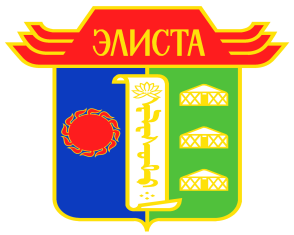 АДМИНИСТРАЦИЯГОРОДА ЭЛИСТЫЛенина ул., д. 249, г. Элиста, Республика Калмыкия, 358000, тел. (84722) 3-83-08, факс 4-04-02Е-mail: elista-delo@rk08.ruЛенина ул., д. 249, г. Элиста, Республика Калмыкия, 358000, тел. (84722) 3-83-08, факс 4-04-02Е-mail: elista-delo@rk08.ruЛенина ул., д. 249, г. Элиста, Республика Калмыкия, 358000, тел. (84722) 3-83-08, факс 4-04-02Е-mail: elista-delo@rk08.ru